pH vitamínu C – řešeníPracovní list je určen pro žáky 2. stupně základních škol. Jeho cílem je seznámit je se stupnicí pH a vitamínem C.Pokus: pH vitamínu C_______________________________________________________Spojte:pH < 7	 – kyselé pH	pH = 7	 – neutrální pH	pH > 7	 – zásadité pH	Co je to pH?Hodnota pH vyjadřuje míru koncentrace vodíkových kationtů (oxoniových kationtů) ve vodném roztoku.Jaké pH má vodný roztok vitamínu C?kyselé neutrálnízásaditéDoplňte definici kyseliny.Kyseliny jsou chemické látky, které ve vodném roztoku odštěpují vodíkový kation.Napište alespoň tři indikátory pH.např.	lakmusfenolftaleinmethylčerveňmethyloranžZakroužkujte látky s kyselým pH.	citron, mýdlo, alkoholová dezinfekce, kyselina chloristá, jedlá soda, ocet, hydroxid lithnýCo jsem se touto aktivitou naučil(a):………………………………………………………………………………………………………………………………………………………………………………………………………………………………………………………………………………………………………………………………………………………………………Autor: Markéta Tomandlová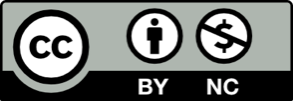 Toto dílo je licencováno pod licencí Creative Commons [CC BY-NC 4.0]. Licenční podmínky navštivte na adrese [https://creativecommons.org/choose/?lang=cs].